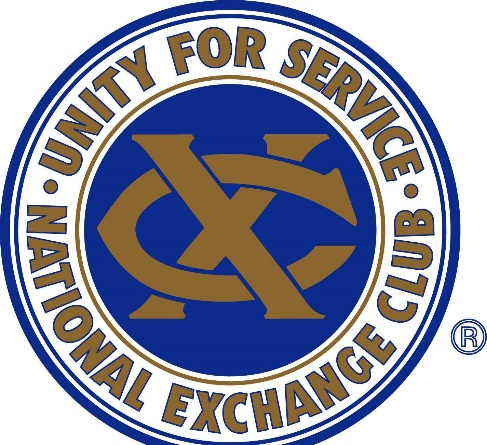 President: Carolyn Geisert970-302-9643President Elect: Pat Lawler970-371-4818Immediate Past President:John Zack970-381-7890Secretary: Karen Zack970-381-3465Treasurer: Kim Slack970-397-0332Board Members: Sue Wheeler 330-687-5445Miki Johnson 970-370-3909Newsletter: Terri Keeney970-396-4267			  	    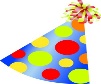 March Birthdays:Teri Whiteley 3/6  Karen Zack 3/25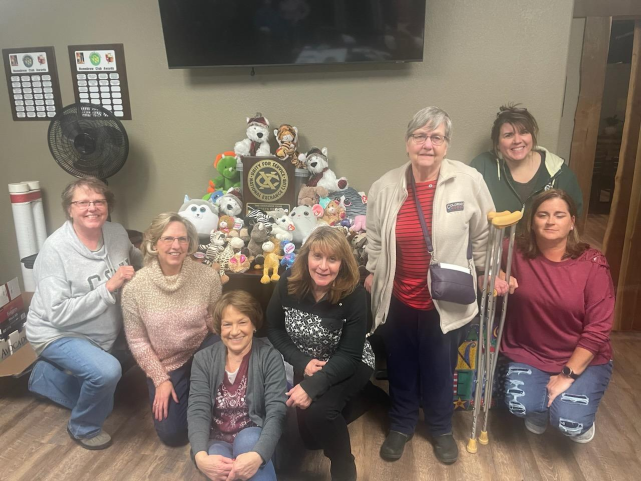 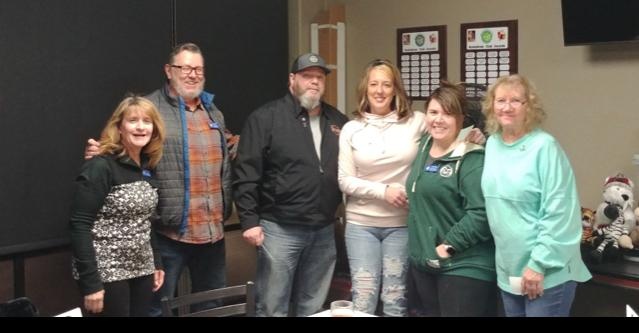 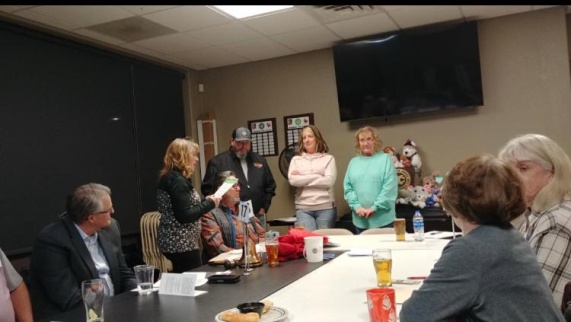 Carolyn, Brian, Rod, Teri, Lori and Cindy                                                                    Carolyn, Rod, Teri and CindyNew members Rod & Teri Whiteley and Cindy McPhee were inducted into the Union Colony Exchange Club in February. Thanks to sponsors Brian and Lorie and Carolyn for helping our club to grow! Welcome aboard (officially!) Rod, Teri and Cindy! So glad to have you with us! 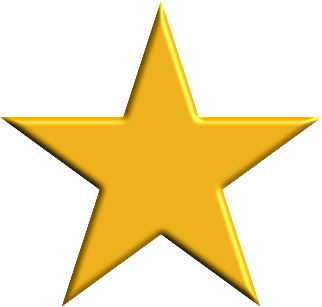 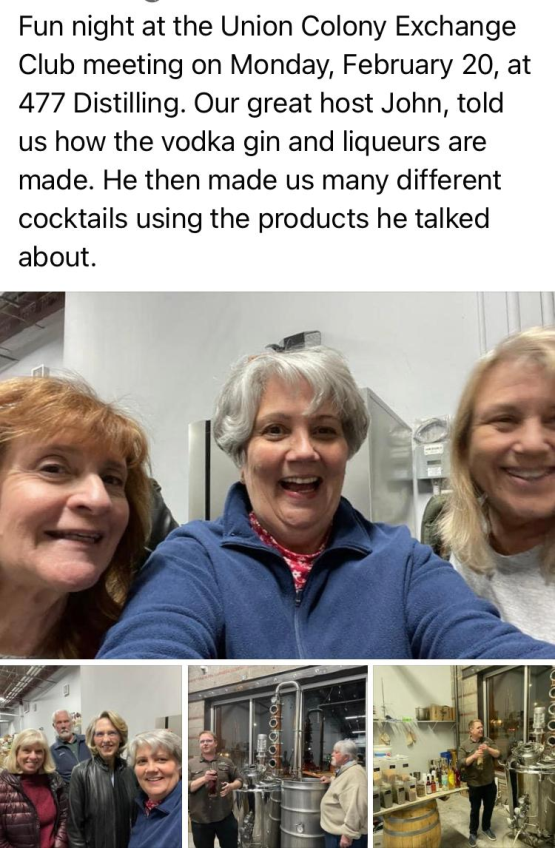 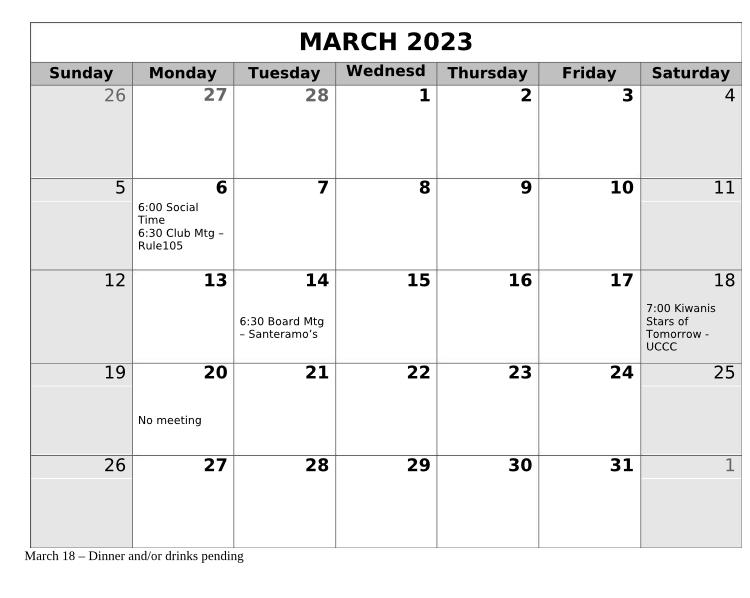 